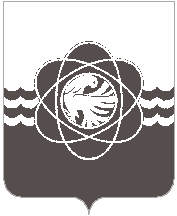 П О С Т А Н О В Л Е Н И Еот  27.10.2016  № 1164О внесении изменений в постановление Главы Администрации от 26.05.2010№ 545 (в ред. постановления от  28.03.2016  №299) «Об утверждении перечня муниципального имущества муниципального образования «город Десногорск» Смоленской области, предназначенного для передачи во владение и (или) пользование на условиях долгосрочной  и краткосрочной аренды субъектам малогои среднего предпринимательства и организациям, образующим инфраструктуру поддержкималого и среднего предпринимательства» В соответствии с ч.4. ст.18 Федерального закона  от 24.07.2007г. №209-ФЗ  «О развитии  малого и среднего предпринимательства  в Российской Федерации», Приказом Федеральной антимонопольной службы РФ от 10.02.2010 № 67 «О порядке проведения конкурсов или аукционов на право заключения договоров аренды, договоров безвозмездного пользования, договоров доверительного управления имуществом, иных договоров, предусматривающих переход прав владения и (или) пользования в отношении государственного или муниципального имущества, и перечне видов имущества, в отношении которого заключение указанных договоров может осуществляться путем проведения торгов в форме конкурса», постановлением Главы Администрации от 26.05.2010 № 544 (в редакции постановления от 20.02.2016г. №150) «Об утверждении порядка формирования, ведения, обязательного опубликования перечня имущества, находящегося в муниципальной собственности муниципального образования «город Десногорск» Смоленской области»Администрация муниципального образования «город Десногорск» Смоленской области постановляет:1. Внести изменения в перечень муниципального имущества муниципального образования «город Десногорск» Смоленской области, предназначенного для передачи во владение и (или) пользование на условиях долгосрочной  и краткосрочной аренды субъектам малого и среднего предпринимательства  и организациям, образующим инфраструктуру поддержки малого и среднего предпринимательства, утвержденный постановлением Главы Администрации муниципального образования «город Десногорск» Смоленской области от 26.05.2010г. №545 (в ред. постановлений от 20.08.2010г. №836, от 21.02.2011г. №153,  от  24.12.2012г. №1238, от 23.12.2013г. №1166, от 25.12.2014г. №1529, от 20.10.2015г. №1163, от 28.03.2016г. №299),  изложив в новой редакции согласно приложению.2. Опубликовать перечень муниципального имущества муниципального образования «город Десногорск» Смоленской области, предназначенного для передачи во владение и (или) пользование на условиях долгосрочной  и краткосрочной аренды субъектам малого и среднего предпринимательства  и организациям, образующим инфраструктуру поддержки малого и среднего предпринимательства (приложение) в газете "Десна" и на официальном сайте Администрации муниципального образования «город Десногорск» Смоленской области.3. Контроль за исполнением настоящего постановления  возложить на КИиЗО г. Десногорска (О.В.Романова). Глава  муниципального образования«город Десногорск»Смоленской области                                                                                В.В.Седунков